To whom it may concern,						        Date:I am requesting a religious exemption to the Covid vaccine, as well as any and all other future required vaccines, according to my sincerely held religious beliefs, and in accordance with Title VII of the Federal Civil Rights Act protecting religious freedom through the EEOC, which requires employers to accommodate those religious beliefs that are “sincerely held,” including belief, observance, and practice.The 11th of my belief’s articles of faith states, “We claim the privilege of worshiping Almighty God according to the dictates of our own conscience, and allow all men the same privilege. Let them worship how, where, or what they may.”

I believe that an unborn child’s life is sacred and find abortion morally reprehensible. I cannot support or justify supporting the original abortion or testing on the tissue of an innocent child, born or unborn. I will further address this issue below but would like to point out some other things as well.

My belief is that humans were sent to this earth by a God that intended us to have agency to choose for ourselves, what we do with regard to our mortal bodies. I believe that as such, a mandate by an employer is an overstep and violates my God given rights to decide for myself and control how I treat the body I was given while on this earth, by my Father in Heaven.

I appreciate information that allows me to choose the best course for me in accordance with my faith. But instead, this is an attempt to force me to make choices & take action on my body, without my consent.
The Bible very clearly states that the body is the Temple of the Holy Spirit. We are commanded to take good care of it, and not to defile it.Please refer to 1 Corinthians 6:19-20, 2 Corinthians 5:10, and 2 Corinthians 7:1, Proverbs 6:16-17.Leviticus 11:47 tells us to make a difference between the unclean and the clean… and the Bible also outlines the fact that God created the body both “Fearfully and wonderfully.” Psalm 139:13-16. (For those of the LDS faith) - In my faith’s further scripture of Doctrine & Covenants, which lays out our code of health and outlines taking pure & natural substances into the body, it states, “Behold, verily, thus saith the Lord unto you: In consequence of evils and designs which do and will exist in the hearts of conspiring men in the last days, I have warned you, and forewarn you, by giving unto you this word of wisdom by revelation… And all saints who remember to keep and do these sayings, walking in obedience to the commandments, shall receive health in their navel and marrow to their bones; and shall find wisdom and great treasures of knowledge, even hidden treasures; and shall run and not be weary, and shall walk and not faint.”

We are taught through this health code that we “should not use any harmful or addictive substances”… thus further confirming my responsibility to God, to avoid products that blatantly fit this category, and to continually work toward avoiding any and all other harmful substances that I may learn of in the future.These vaccines (by the very disclosure of the vaccine manufacturers) contain carcinogens, neurotoxins, animal viruses, animal blood, allergens, heavy metals, and genetically modified organisms.In 2011, the U.S. Supreme Court agreed with Congress’s conclusion in 1986, that: vaccines are “unavoidably unsafe.”  In addition, taking this vaccine (and others) which contain toxic & genetically modified ingredients, actually makes modifications to the body through the introduction of foreign substances, thus constituting an attempt to superfluously modify the internal mechanisms of the human body. This, in essence, would be trying to improve or alter what God made perfectly (literally assuming the position of God), which is clearly a sinful practice. 

Again, this utilization constitutes an unbiblical practice by altering and/or harming the body, ESPECIALLY through means of injection (which enters the bloodstream), which is an unnatural mechanism for introducing [toxic] ingredients into the body and tainting the blood, our lifeline.COVID-19, being untreated, has a survivability rate of 99.98% under 50 years of age. Over 50, the survival rate is 99.5%. These are numbers provided by the CDC. This continues to lend credibility to the fact that it would be sinful to seek to undertake a superfluous procedure when the risk of death is substantially low.
I believe that life begins at conception. Each of the manufacturers of the Covid vaccines currently available developed and confirmed their vaccines using fetal cell lines, which originated from aborted fetuses. https://lozierinstitute.org/an-ethics-assessment-of-covid-19-vaccine-programs/  For example, each of the currently available Covid vaccines confirmed their vaccine by protein testing using the abortion-derived cell line HEK-293.https://lozierinstitute.org/an-ethics-assessment-of-covid-19-vaccine-programs/  Partaking in a vaccine made from aborted fetuses makes me complicit in an action that offends my religious faith. As such, and in addition to the toxic ingredients & excipients they all contain, I cannot, in good conscience and in accord with my religious faith, take any such Covid (or other) vaccine. In addition, any coerced medical treatment goes against my religious faith and the right of conscience to control one’s own medical treatment, free of coercion or force. Equally, compelling any employee to take any vaccine, including the Covid-19 vaccine, subjects the employer to substantial liability risk, including liability for any injury the employee may suffer from the vaccine now or in the future. Three important points: First, informed consent is the guiding light of all medicine, in accord with the Nuremberg Code of 1947.Second, the Americans with Disabilities Act proscribes, punishes and penalizes employers who invasively inquire into their employees' medical status and then treat those employees differently based on their perceived medical status, as the many AIDS related cases of decades ago fully attest.Third, international law, Constitutional law, specific statutes, and the common law of torts all forbid conditioning access to employment, education or public accommodations upon coerced, invasive medical examinations and treatment, unless the employer can fully provide objective, scientifically validated evidence of the threat from the employee and how no practicable alternative could possibly suffice to mitigate such supposed public health threat and still perform the necessary essentials of employment. For instance, the symptomatic can be self-isolated. Hence, requiring vaccinations only addresses one risk: dangerous or deadly transmission, by the asymptomatic or pre-symptomatic employee, in the employment setting. 

Data shows that the vaccine does not prevent transmission, therefore I am no more of a health threat to anyone, than a vaccinated person who is still able to transmit the illness to others. Studies have shown that the vaccinated are just as, or even much more, likely to transmit the virus as the asymptomatic or pre-symptomatic. Hence, the vaccine solves nothing; again validating my sincerely held beliefs that receiving this vaccine [and other vaccines] is a meaningless gamble of my body’s wellbeing, which has the potential to affect my ability to carry out the mission God sent me to this earth to fulfill.Below, I have provided additional references which show that data & reports have been falsified and misconstrued, therefore, I cannot, in good conscience, comply with & support untruths which goes against my commitment to God, and therefore consent to injecting my body with a pharmaceutical product based on those untruths.This right to refuse any forced injections, including the Covid-19 vaccine, implements the internationally agreed legal requirement of Informed Consent established in the Nuremberg Code of 1947. http://www.cirp.org/library/ethics/nuremberg/As the Nuremberg Code established, every person must "be able to exercise free power of choice, without the intervention of any element of force, fraud, deceit, duress, overreaching, or other ulterior form of constraint or coercion; and should have sufficient knowledge and comprehension of the elements of the subject matter involved as to enable him to make an understanding and enlightened decision." Conditioning continued employment upon participating in a medical experiment (which this is, because long term studies have not been performed) and demanding disclosure of private, personal medical information, may also create employer liability under other federal and state laws, including HIPAA, FMLA, and applicable state tort law principles, including torts prohibiting and proscribing invasions of privacy and battery.CDC records reports of the adverse events already reported to date concerning the current Covid-19 vaccine. https://www.cdc.gov/coronavirus/2019-ncov/vaccines/safety/vaers.htmlForced vaccines constitute a form of battery, and the Supreme Court long made clear "no right is more sacred than the right of every individual to the control of their own person, free from all restraint or interference of others." https://www.law.cornell.edu/supremecourt/text/141/250All of the above, as well as the sources below, are a confirmation that it is not only my right to not be subject to the COVID Vaccine (or any future vaccines according to my discretion), but my duty as a Christian. It is contradictory to my Christian faith; my personally & sincerely held religious beliefs. It is for these reasons that I am requesting, through the appropriate channels, an exemption to the mandate to receive the COVID Vaccine, as well as any future vaccines.With these thoughts being taken in prayerful consideration of what God has put into my heart, how can such a conscience be in error?With Regards,_______________________---------------------------------------------------------------------------------------------------------------------Sources & further info/references:https://www.cdc.gov/vaccines/pubs/pinkbook/downloads/appendices/b/excipient-table-2.pdfhttps://www.vaccinesafety.edu/components-Excipients.htmhttps://www.vaccinesafety.edu/components-Allergens.htmPfizer and BioNTech – The Pfizer Vaccine was protein tested using the abortion-derived cell line HEK-293. This information is enumerated by the Lozier Institute [2]. This information is recorded by the Cold Spring Harbor Laboratory [3].Moderna – The Moderna Vaccine was protein tested using the abortion-derived cell line HEK-293. This information is enumerated by the Lozier Institute [2]. This information is cited by the vaccine researchers Kizzmekia S. Corbett, Darin K. Edwards, and Sarah R. Leist [4].Johnson & Johnson – The J&J Vaccine has publicly admitted to using a cell line called PER.C6. This is published on the Janssen website [5]. This information is enumerated by the Lozier Institute [2]. Sputnik V – The Sputnik V Vaccine cites their manufacturers as using the abortion-derived cell line HEK-293 [6][7].AstraZeneca – AstraZeneca was developed using the abortion-derived cell line HEK-293. This information is enumerated by the Lozier Institute [2]. This information is also contained in documents permitting its emergency use in the United Kingdom [8].Vaxart – Vaxart was produced with the abortion-derived cell line HEK-293. This information is enumerated by the Lozier Institute [2]. This information is recorded by the Cold Spring Harbor Laboratory [9]. Altimmune – The Altimmune vaccine was produced and developed with the abortion-derived cell line PER.C6. This information is recorded by Altimmune’s own Clinical Trial Protocol [10]. This information is enumerated by the Lozier Institute [2].COVAXX and United Biomedical – COVAXX was protein tested using the abortion-derived cell line HEK-293. This information is enumerated by the Lozier Institute [2]. This information is recorded by the Cold Spring Harbor Laboratory [11]. Medicago – The Medicago Vaccine was protein tested using the abortion-derived cell line HEK-293. This information is enumerated by the Lozier Institute [2]. This information is recorded by the Cold Spring Harbor Laboratory [12].Novavax – The Novavax Vaccine was protein tested using the abortion-derived cell line HEK-293. This information is enumerated by the Lozier Institute [2]. This information is recorded by researchers at ScienceMag [13].University of Pittsburgh “PittCoVacc” – PittCoVacc was produced with the abortion-derived cell line HEK-293. This information is enumerated by the Lozier Institute [2]. This information is recorded by EBioMedicine at the Lancet [14]. Walter Reed Army Institute – The Walter Reed Vaccine was produced with the abortion-derived cell line HEK-293. This information is enumerated by the Lozier Institute [2]. This information is recorded by the Cold Spring Harbor Laboratory [15].Sanofi Pasteur and Translate Bio – The Sanofi Vaccine was developed and protein tested using the abortion-derived cell line HEK-293. This information is enumerated by the Lozier Institute [2]. This information is recorded by the vaccine researchers at NPJ Vaccines [16].Inovio Pharmeceuticals – The Inovio Vaccine was protein tested using the abortion-derived cell line HEK-293. This information is enumerated by the Lozier Institute [2]. This information is recorded by researchers at ScienceMag [17].Arcturus Therapeutics – The Arcturus Vaccine was protein tested using the abortion-derived cell line HEK-293. This information is enumerated by the Lozier Institute [2]. This information is recorded by the Cold Spring Harbor Laboratory [18].Imperial College London – The Imperial College Vaccine was developed and protein tested using the abortion-derived cell line HEK-293. This information is enumerated by the Lozier Institute [2]. This information is recorded by the Cold Spring Harbor Laboratory [19].Providence Therapeutics – The Providence Vaccine was developed and protein tested using the abortion-derived cell line HEK-293. This information is enumerated by the Lozier Institute [2]. This information is recorded by the Cold Spring Harbor Laboratory [20].CoronaVac – CoronoVac was protein tested using the abortion-derived cell line HEK-293. This information is enumerated by the Lozier Institute [2]. This information is recorded by researchers at ScienceMag [21].CanSino Biologics – The CanSino Vaccine was protein tested using the abortion-derived cell line HEK-293. This information is enumerated by the Lozier Institute [2]. This information is recorded by researchers at BioSpace [22].ImmunityBio and NantKwest – The ImmunityBio Vaccine was developed, produced, and protein tested using the abortion-derived cell line HEK-293. This information is enumerated by the Lozier Institute [2]. This information is recorded by the Cold Spring Harbor Laboratory [23].Institut Pasteur and Themis and Merck – The Institut Pasteur Vaccine was developed and protein tested using the abortion-derived cell line HEK-293. This information is enumerated by the Lozier Institute [2]. This information is recorded by the Proceedings of the National Academy of Sciences of the United States of America [24].Rega Institute, KU Leuven – The Rega Vaccine protein tested using the abortion-derived cell line HEK-293. This information is enumerated by the Lozier Institute [2]. This information is recorded by the Global Virus Network [25].Anhui Zhifei – The Anhui Zhifei Vaccine was developed and protein tested using the abortion-derived cell line HEK-293. This information is enumerated by the Lozier Institute [2]. This information is recorded by the Cell Press Journal [26].Clover Biopharmeceuticals – The Clover Vaccine was protein tested using the abortion-derived cell line HEK-293. This information is enumerated by the Lozier Institute [2]. This information is recorded by the Cold Spring Harbor Laboratory [27].COG Children of God For Life Covid-19 Vaccine -  https://cogforlife.org/guidance/COG Children of God For Life Vaccines - https://cogforlife.org/2012/06/13/forsaking-god-for-science/https://openvaers.com/index.phpBelow is a list of reasons why it would not impede mission readiness, nor disrupt my physical capacity to perform, if I do not receive a COVID-19 Vaccine.The Low Mortality Rate of the DiseaseThe particularly low mortality rate of the disease, but also its distribution by age, clearly denote that vaccination, whenever it becomes feasible, must be targeted. This percentage is fictitiously over-evaluated for the time being (~2.5%) : on the one hand, due to the over-representation of severely positive cases of the virus [1], and on the other, given that the death toll from COVID has also included the deaths of cases found positive for COVID but with other, underlying diseases (not the SARS respiratory syndrome). The Center for Disease Control (CDC) admits this, saying only 5% of deaths involving COVID-19 had COVID as the exclusive cause of death [2]. Recent studies which have estimated the number of deaths in relation to the actual number of people exposed to the virus – based on serological tests (antibody tests) in a specific geographical area – have determined that this percentage is of the order of magnitude of seasonal flu (certainly <1%) [3] The fact of the matter is that COVID has a 99.74% average survivability rate, so saith the CDC [20].COVID Mainly Affects People in the Third and Fourth Age GroupsCOVID mainly affects people in the third and fourth age groups, where the phenomenon of immune senescence [4] occurs – that is, the reduction in size, quality and duration of their immune response-protection - which can occur, after being vaccinated. In other words, the vaccine-induced active immunity may not be capable of protecting the elderly, who are the par excellence “target” of the coronavirus; hence, the finding of an anti-viral therapy should be a priority – assuming that the protection of the elderly is in fact what is desired. The youth are affected very marginally, almost not at all.Asymptomatic Transmissions of COVID among unvaccinated are too Insignificant to Warrant the Mandate of a VaccineResearchers at Nature Communications [5] and the Journal of the American Medical Association [6] both found that asymptomatic transmissions of Coronavirus are less than one percent. In the case of JAMA, 0.7% of transmissions were among households, which would undoubtedly be lower in the general population or, hypothetically, a short time in a workplace where we are already spread apart, or an even shorter time in close proximity due to the infrequency or nature of such gatherings. Previously I spoke about deaths due to the virus, but it is probably even less likely that I would spread it to another person, if I had it, than the likelihood that I would die from it. The vaccine’s main purpose is to prevent the spread of the disease to others, but that is already incredibly unlikely, not only due to natural herd immunity, but also because, at this point in time, most people who have desired the vaccine have received it, making any mandate of it among those who do not want it frivolous.Among the Seriously Ill, the Vaccine May Actually Cause More Harm Than GoodWith seriously ill patients, acute respiratory failure occurs through an immuno-pathological mechanism (a “storm” producing inflammatory cytokines and reducing CD4 and CD8 T-mediated immune response [7]). There are serious concerns that vaccination will exacerbate this immune complication in the event of a subsequent viral infection and will consequently worsen the patient's clinical course. A similar effect was observed with the FeCoV coronavirus vaccine, which affects cats and causes peritonitis. [8].In the 12-29 Age Group, there has been a notable risk of heart inflammation due to the COVID Vaccine [9]The CDC reports that there have been many reports of myocarditis and pericarditis following the reception in mRNA vaccine recipients. These are inflammation of certain heart muscles, the myocardium and the pericardium respectively. The vaccine has caused multitudes of people who are not allergic to any product in them to suffer heart inflammation. Many have even died. Therefore, the COVID Vaccine is not only a spiritual threat, as indicated in the prior documents, but also a physical threat. It seems to me very impractical, inconsiderate, and even abusive to mandate a vaccine that has such a high rate of physical harm to a recipient.Multiple, Eminent Health Authorities From All Across the World Have Warned Against the Safety and Efficacy of Coronavirus VaccinesDr. Peter Hotez [12], UK scientist Hilda Bastian [13], and former Vice President of vaccine-manufacturer, Pfizer, Dr. Michael Yeadon [14] have all warned against the safety of the COVID Vaccines due to the nature of their creation.Current Pfizer CEO Unable to Say if Vaccine Will Mitigate COVID Transmission [15]Albert Bourla, CEO of Pfizer, was unable to confirm any effectiveness of the COVID Vaccine. It is evident from the above that the vaccine has a negligible effectiveness and a great chance of harm caused to a recipient of the Vaccine. The Vaccine certainly has greater risks than it does benefits.Adverse Reactions and Death Caused by the Vaccines are Vastly Underreported According to the FDA & a study done by Harvard [16], at the commission of the United States Government, less than 1% of all adverse reactions to vaccines are actually submitted to the National Vaccine Adverse Events Reports System (VAERS). These problems have yet to be fixed.It is unpredictable what negative effects will be suffered from the reception of the vaccine, therefore I find that it is inappropriate, and in fact, harmful to mandate vaccines.The following is a list of sources demonstrating that not receiving the Covid-19 vaccine would not be a threat:1: That COVID Deaths are over-evaluated due to false positive tests for the virus – https://www.bmj.com/content/368/bmj.m1113.long 2: That only 5% of Deaths had COVID as the only cause - https://www.cdc.gov/nchs/nvss/vsrr/covid_weekly/index.htm 3: That COVID has a death rate of less than 1% - https://www.medrxiv.org/content/10.1101/2020.04.14.20062463v2 4: That COVID only marginally affects the youth - https://www.ncbi.nlm.nih.gov/pmc/articles/PMC2265901/ 5: That COVID has an almost zero percent chance of asymptomatic transfer - https://www.nature.com/articles/s41467-020-19802-w 6: That COVID has a less than one percent chance of asymptomatic transfer among individuals living together within the same household - https://jamanetwork.com/journals/jamanetworkopen/fullarticle/2774102 7: How Acute Respiratory Failure Occurs - https://www.sciencedirect.com/science/article/pii/S205229752030024X 8: That FeCov Worsens a Subject’s Clinical Course - https://pubmed.ncbi.nlm.nih.gov/16322745/ 9: That mRNA Vaccines have a chance of causing Heart Inflammation - https://www.cdc.gov/mmwr/volumes/70/wr/mm7027e2.htm?s_cid=mm7027e2_e&ACSTrackingID=USCDC_921-DM60791&ACSTrackingLabel=MMWR%20Early%20Release%20-%20Vol.%2070%2C%20July%206%2C%202021&deliveryName=USCDC_921-DM6079110: Mutations in COVID - https://www.ncbi.nlm.nih.gov/pmc/articles/PMC7108124/ 11: Mutations in COVID [part 2] - https://www.ncbi.nlm.nih.gov/pmc/articles/PMC7108196/ 12: Dr. Peter Hotez on the unsafe nature of the Vaccine – https://uk.reuters.com/article/uk-health-coronavirus-vaccines-insight/as-pressure-for-coronavirus-vaccine-mounts-scientists-debate-risks-of-accelerated-testing-idUKKBN20Y1I1 13: Scientist Hilda Bastian on the unsafe nature of the Vaccine - https://www.wired.com/story/the-astrazeneca-covid-vaccine-data-isnt-up-to-snuff/ 14: Former Vice President of Pfizer, Dr. Michael Yeadon on the unsafe nature of the Vaccine - https://health.economictimes.indiatimes.com/news/diagnostics/no-need-for-vaccines-covid-effectively-over-ex-pfizer-vp/79445839 15: Current Pfizer CEO Unable to Say if Vaccine Will Mitigate COVID Transmission - https://www.dailymail.co.uk/health/article-9018547/Pfizer-CEO-not-certain-covid-shot-prevents-transmission.html 16: That Adverse Reactions and Deaths due to the Vaccine are underreported - https://www.icandecide.org/wp-content/uploads/2020/12/Lazarus-report.pdf17: Monk Paul of Mount Athos Against the Vaccine - https://orthodoxethos.com/post/de-mystifying-the-vaccine-for-corona-virus 18: The Worth in Being Skeptical About the Vaccine - https://www.deconstructingconventional.com/post/18-reason-i-won-t-be-getting-a-covid-vaccine19: Anonymous Exemption Request - https://miriaf.webs.com/hospital-worker-test-vaccine 20: 99.74% Survivability Rate of COVID - https://www.nbc26.com/news/coronavirus/cdc-estimates-covid-19-fatality-rate-including-asymptomatic-cases 21: COVID Vaccines Kill More Than 2 People For Every 1 Person Helped, Statistics Say (FDA Advisory Committee Consultation) -https://www.christianitydaily.com/articles/13431/20210929/covid-vaccines-kill-more-than-2-people-for-every-person-helped-statistics-say.htm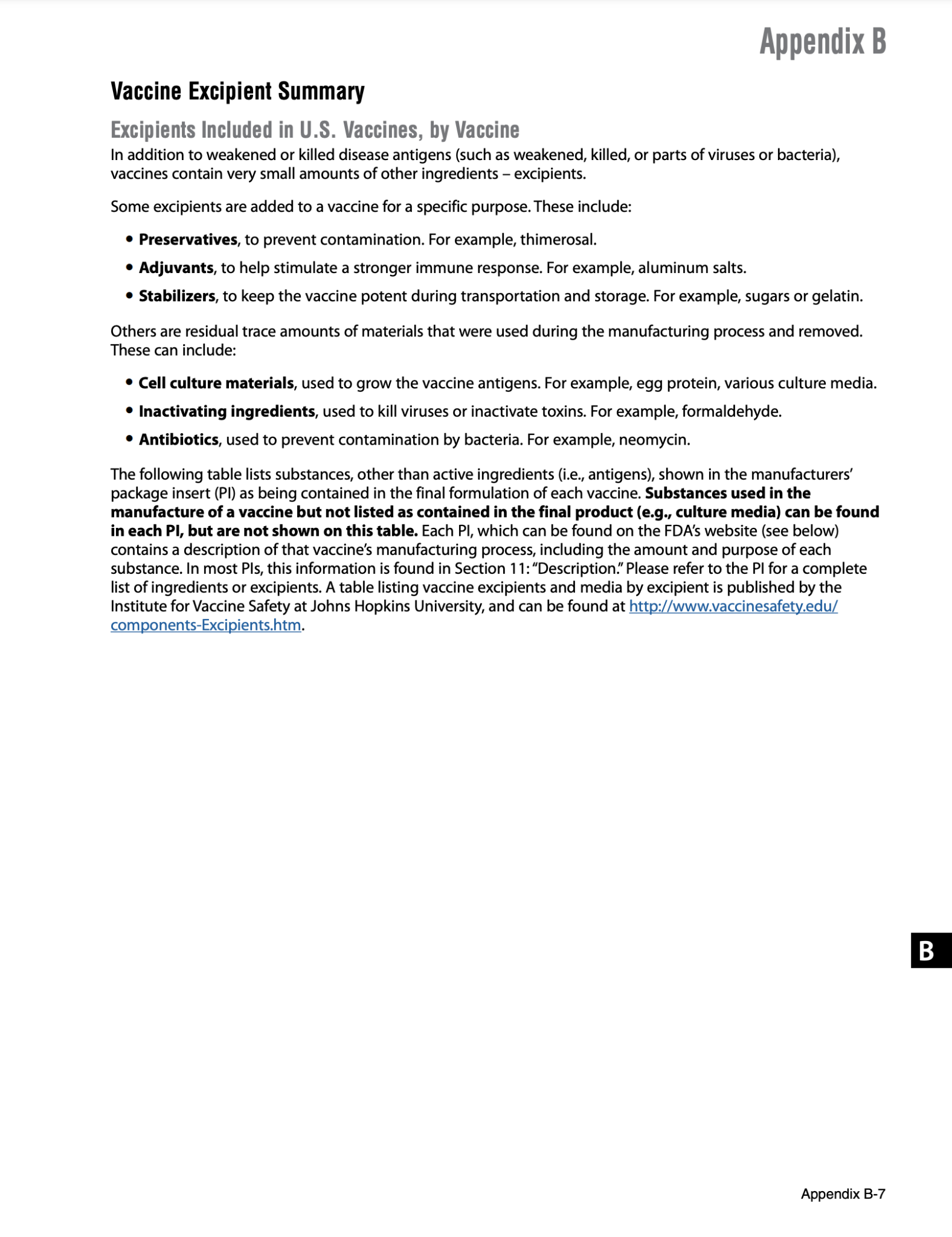 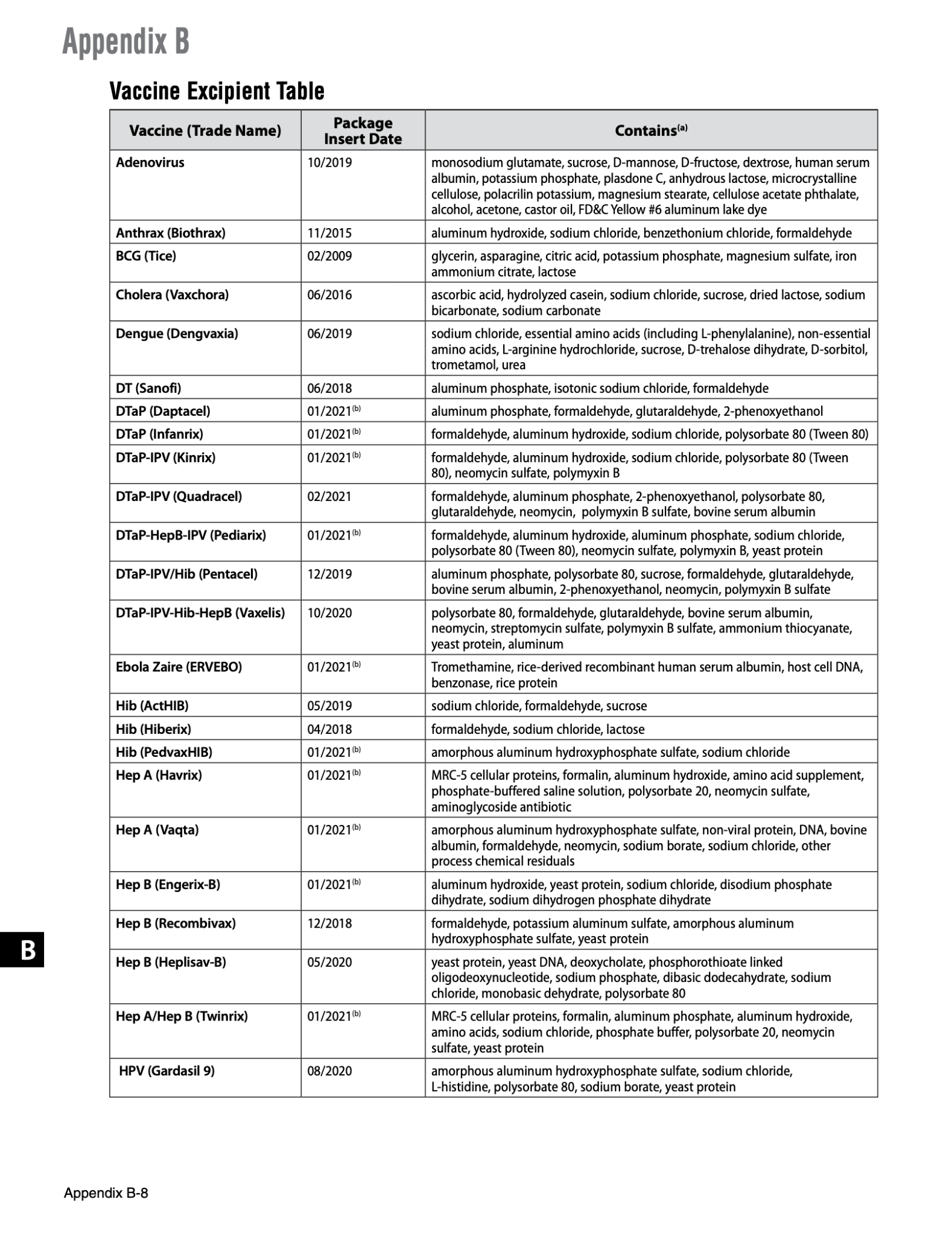 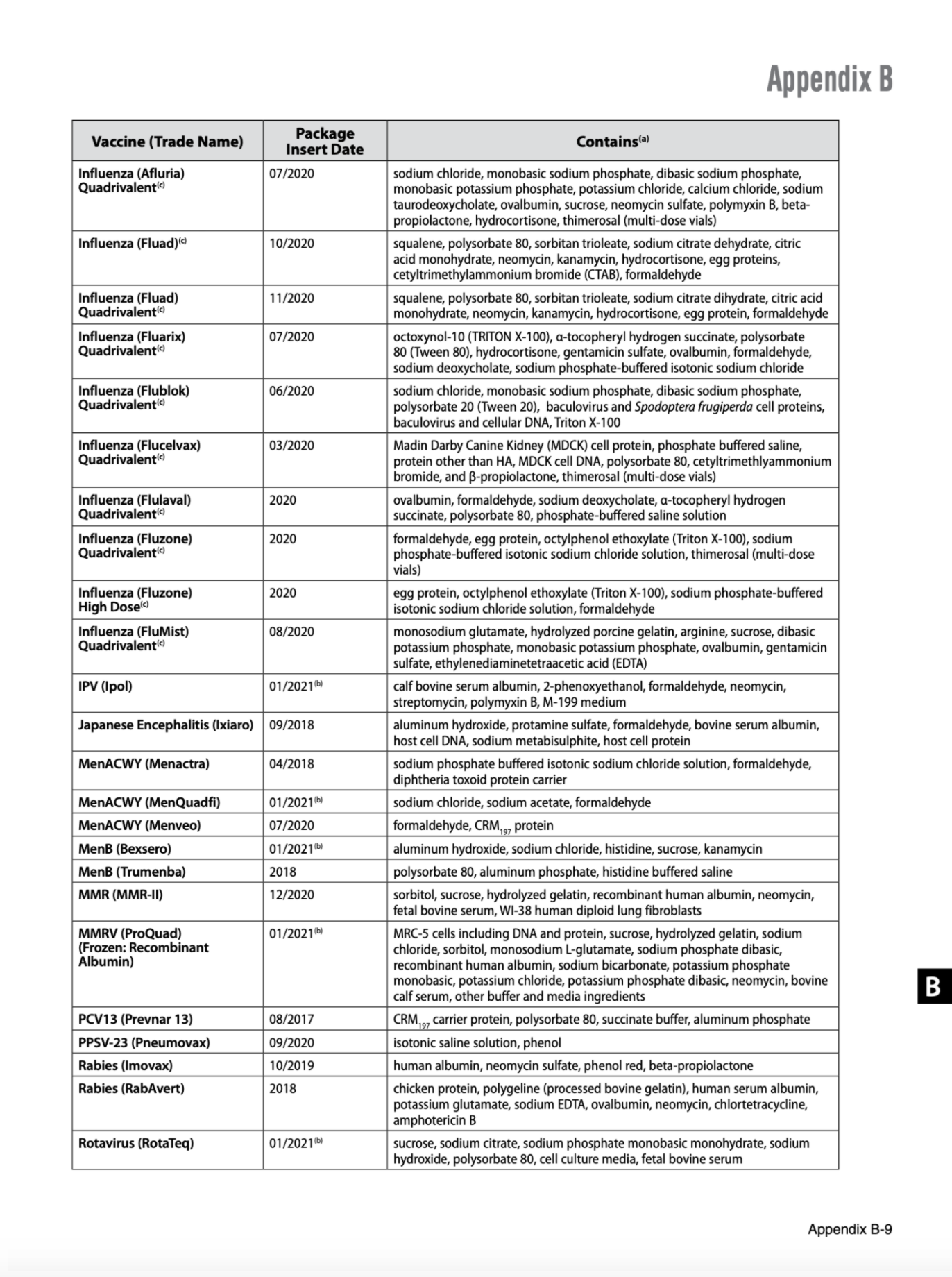 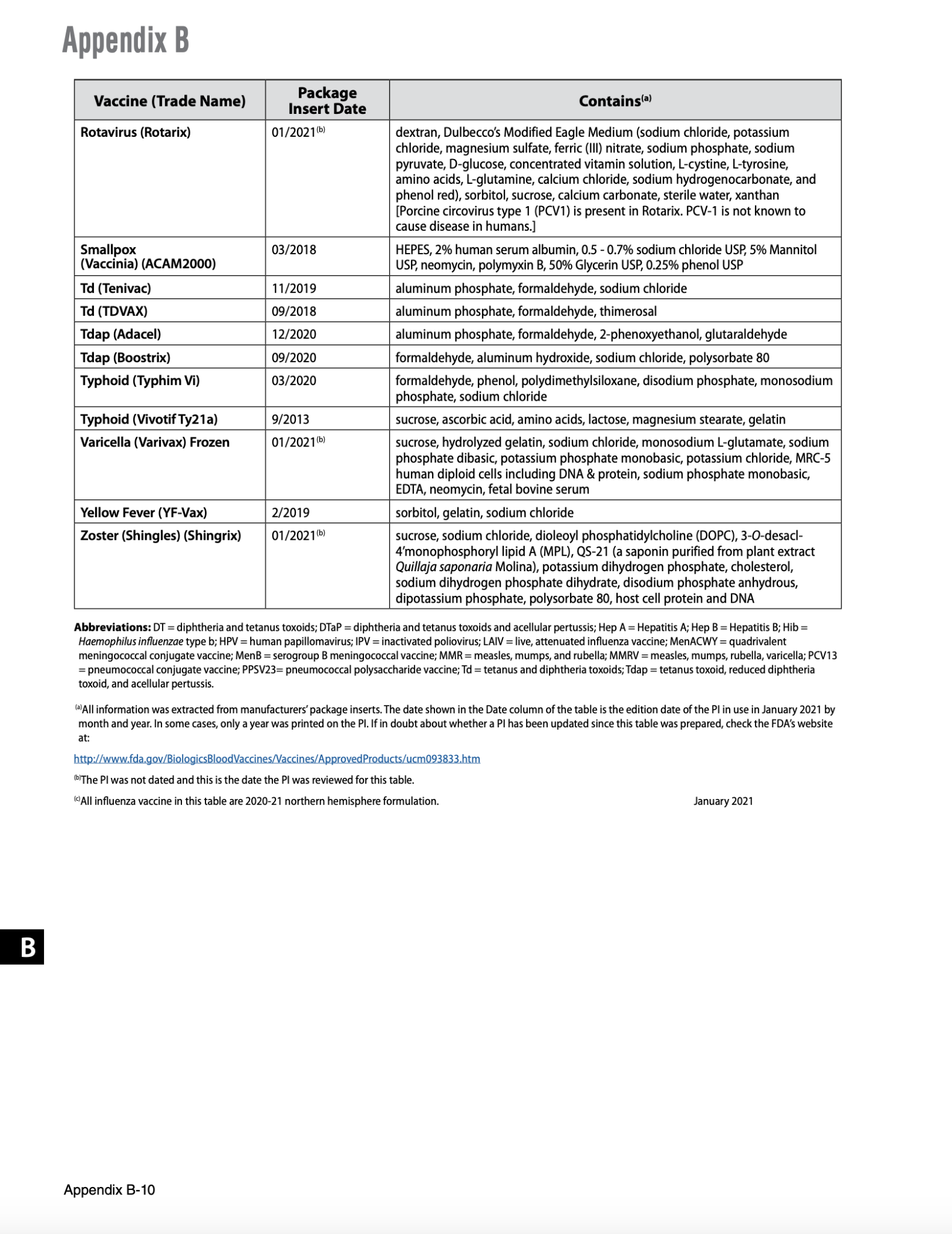 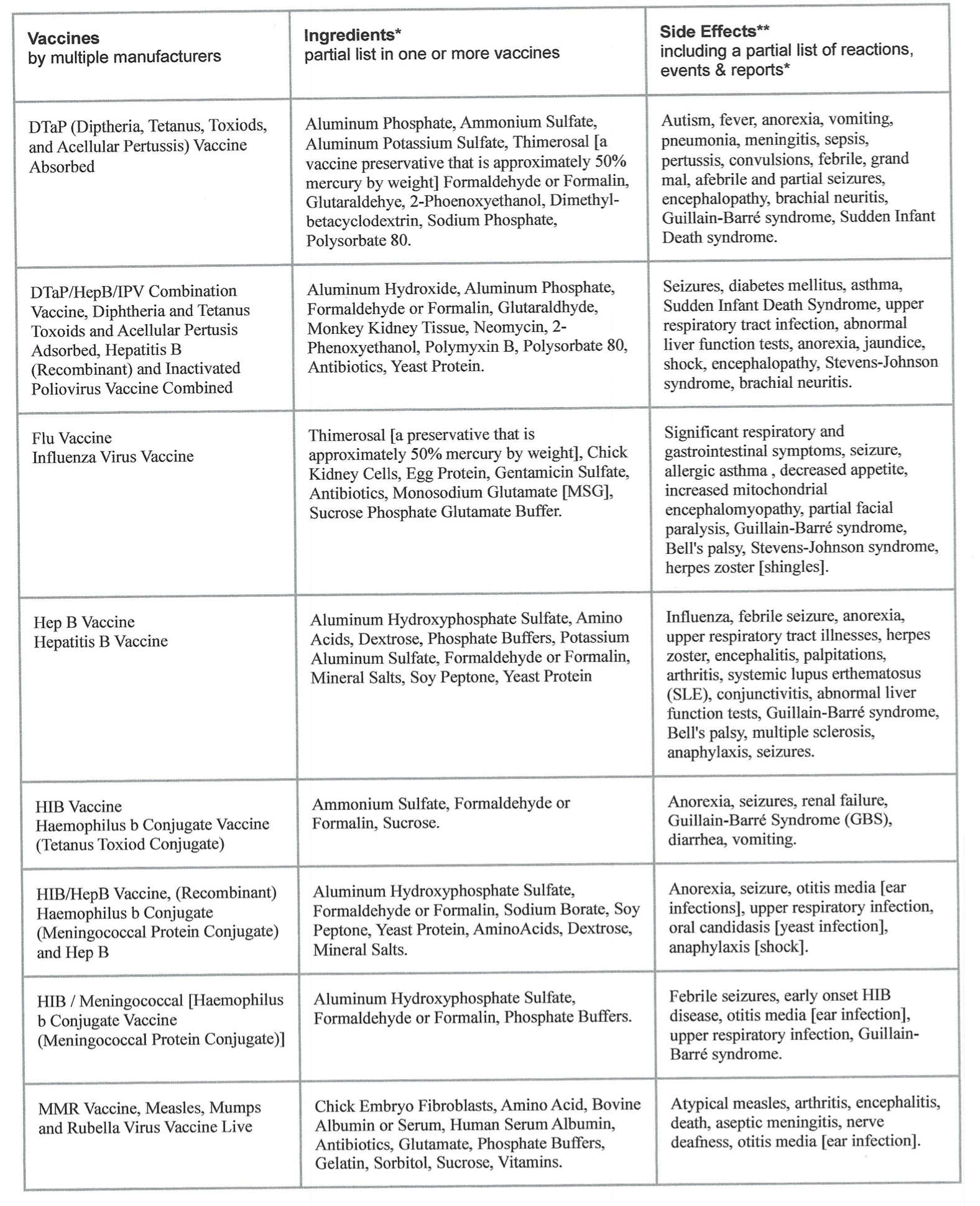 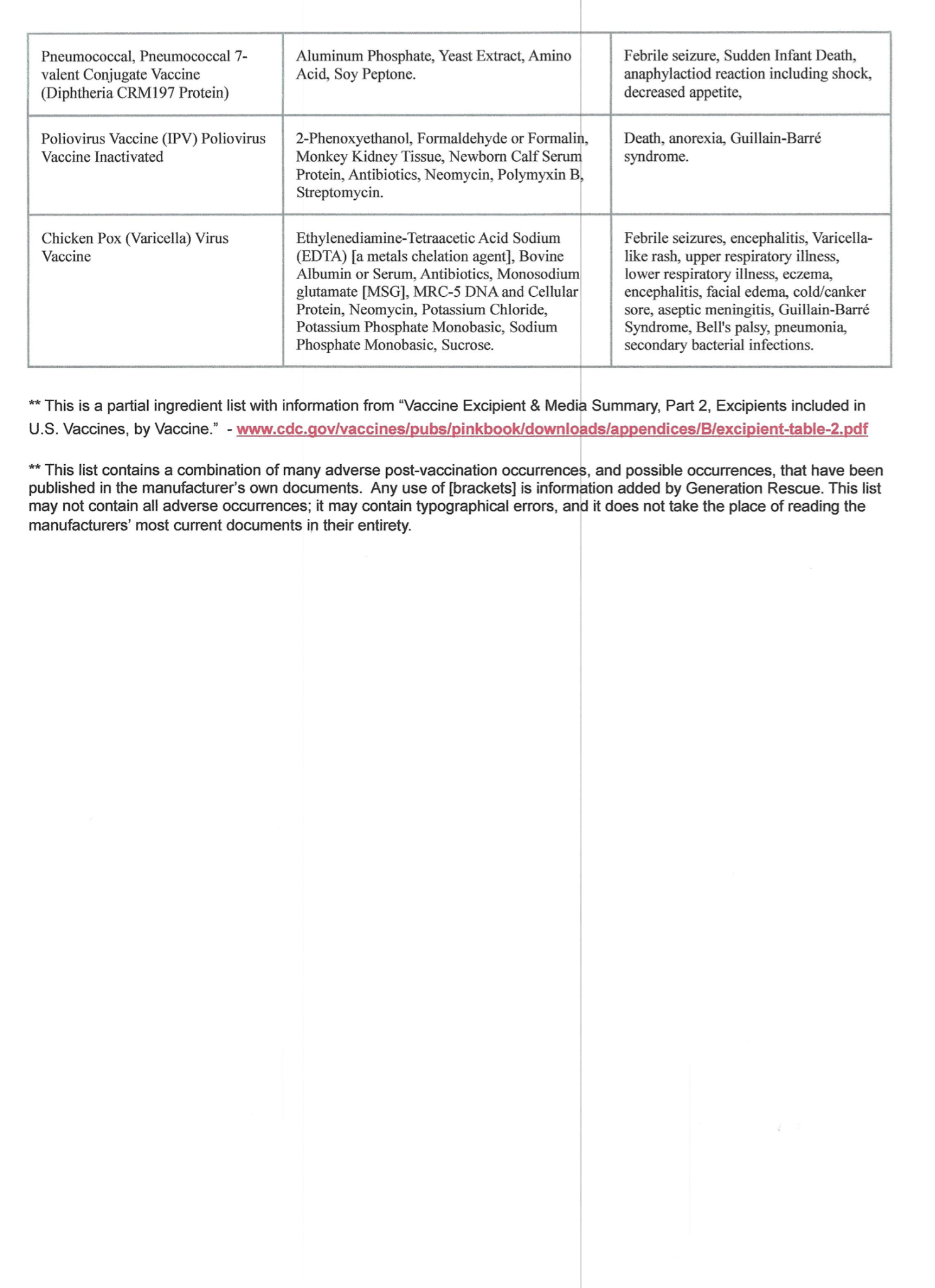 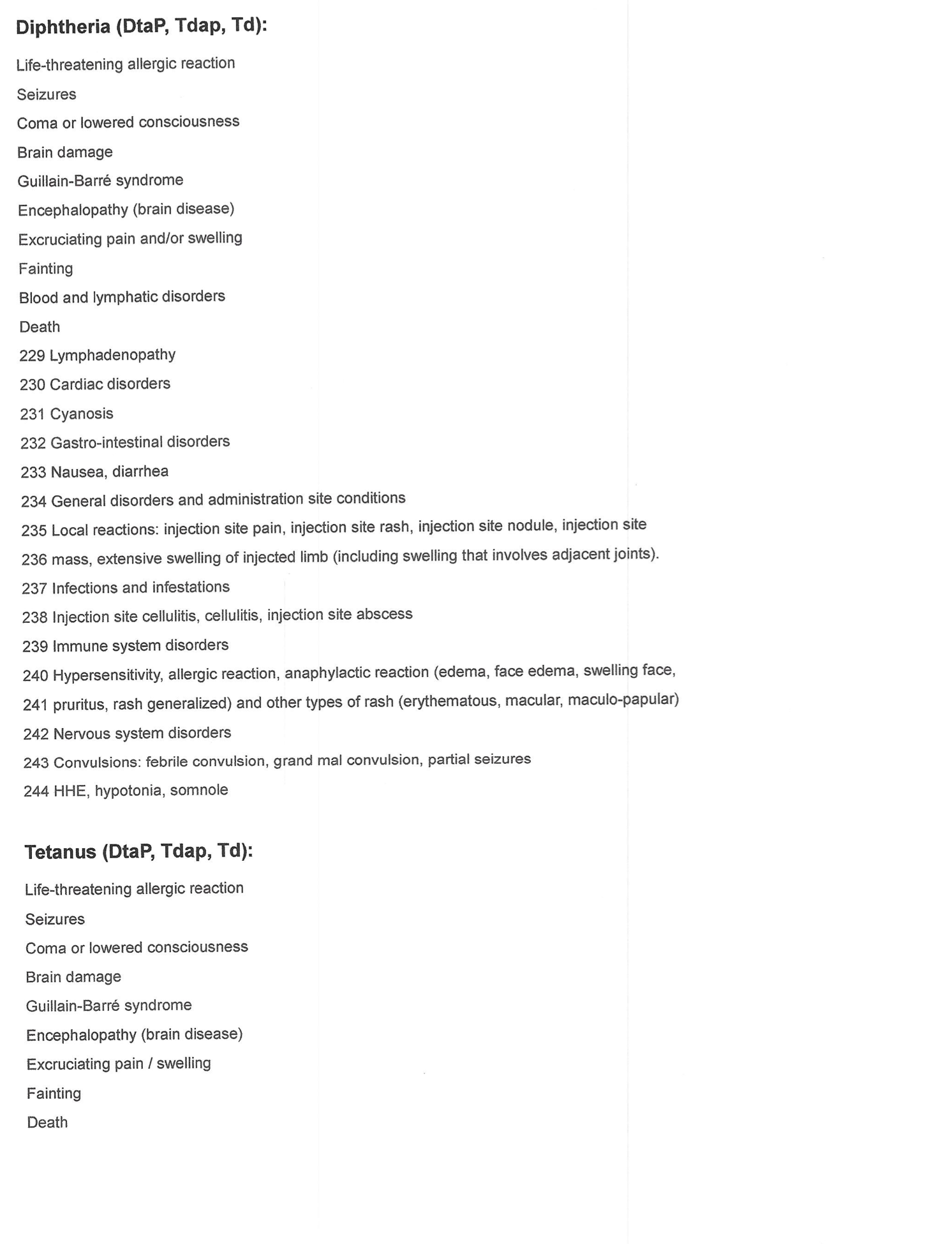 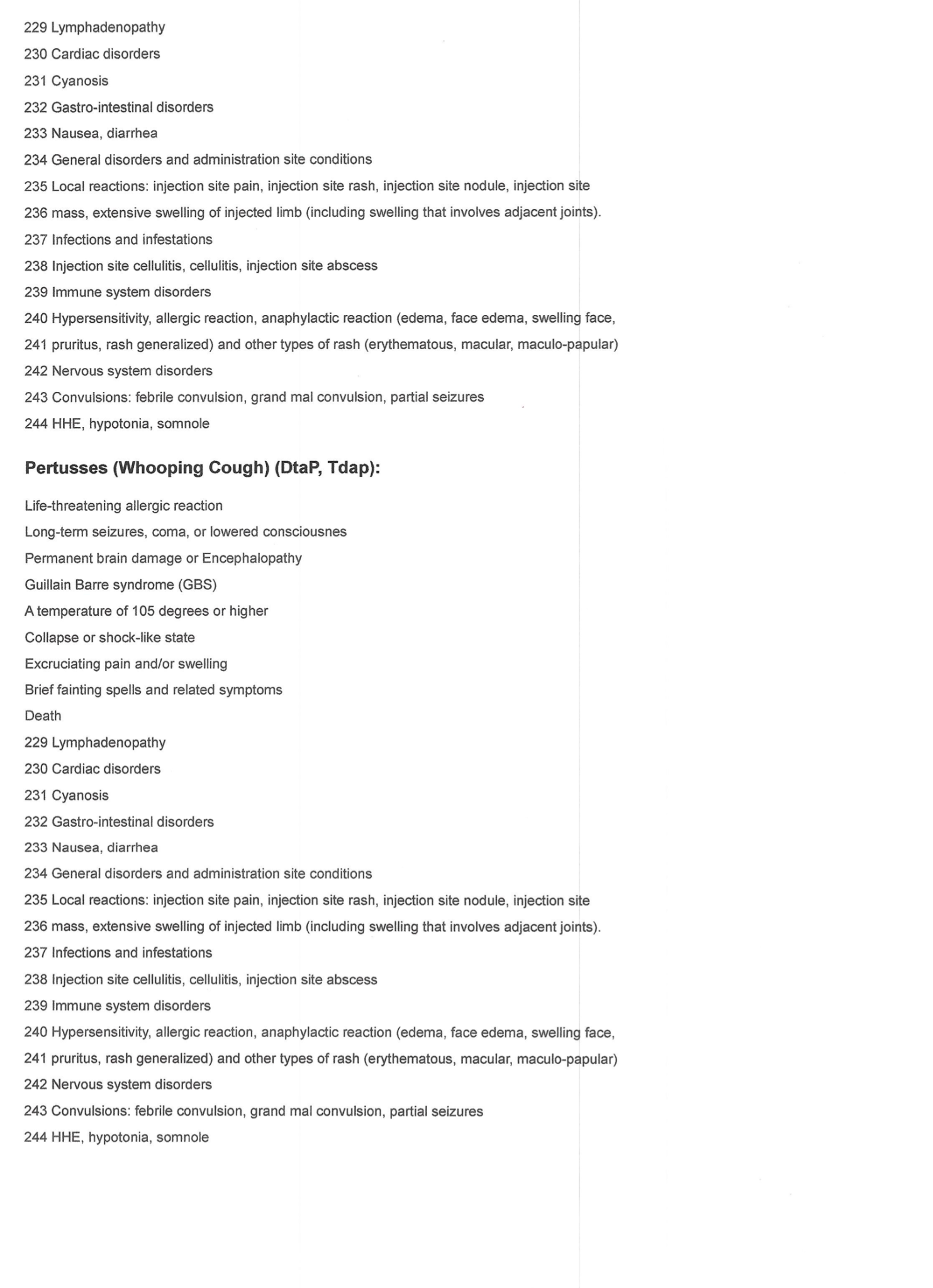 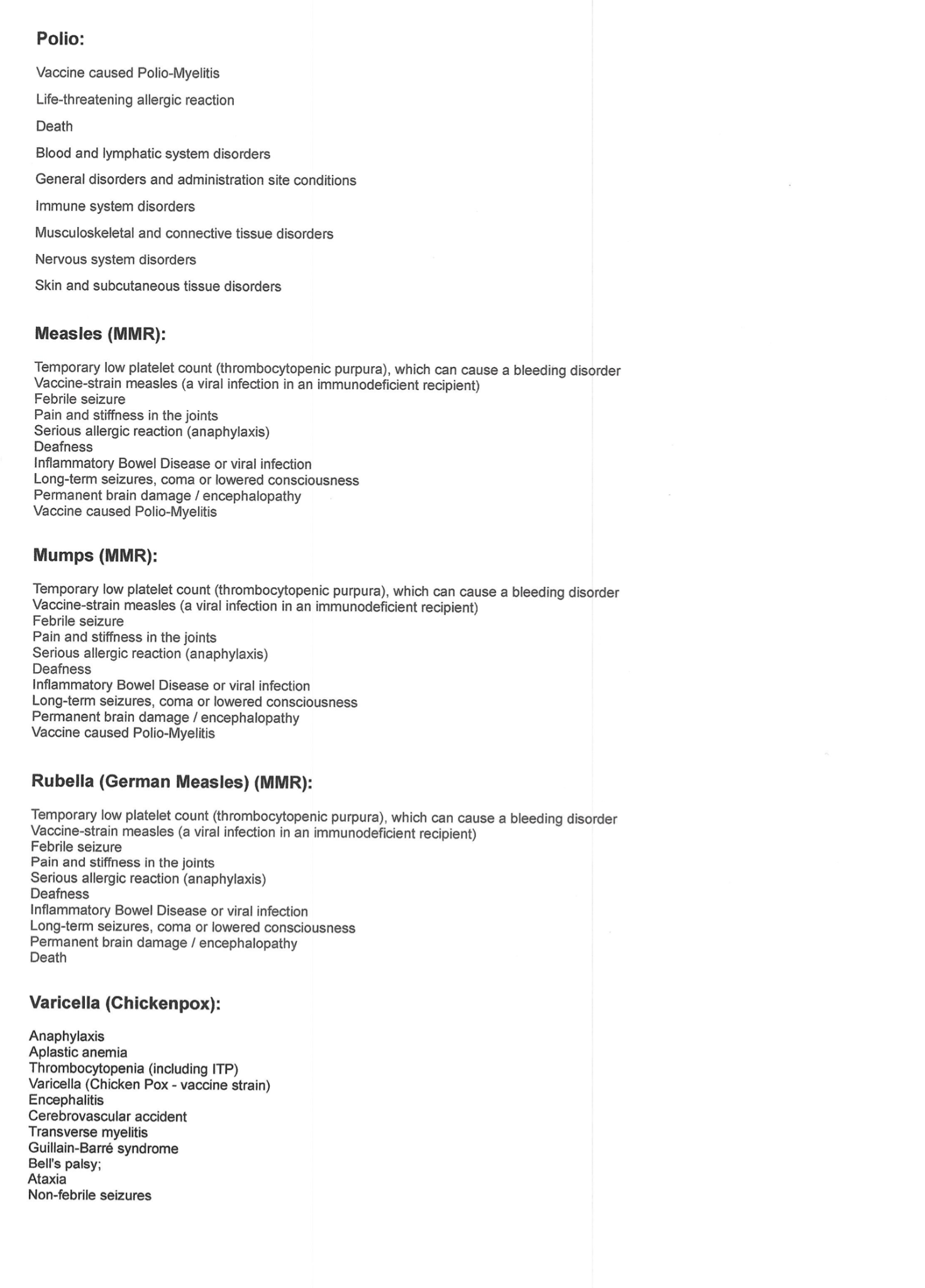 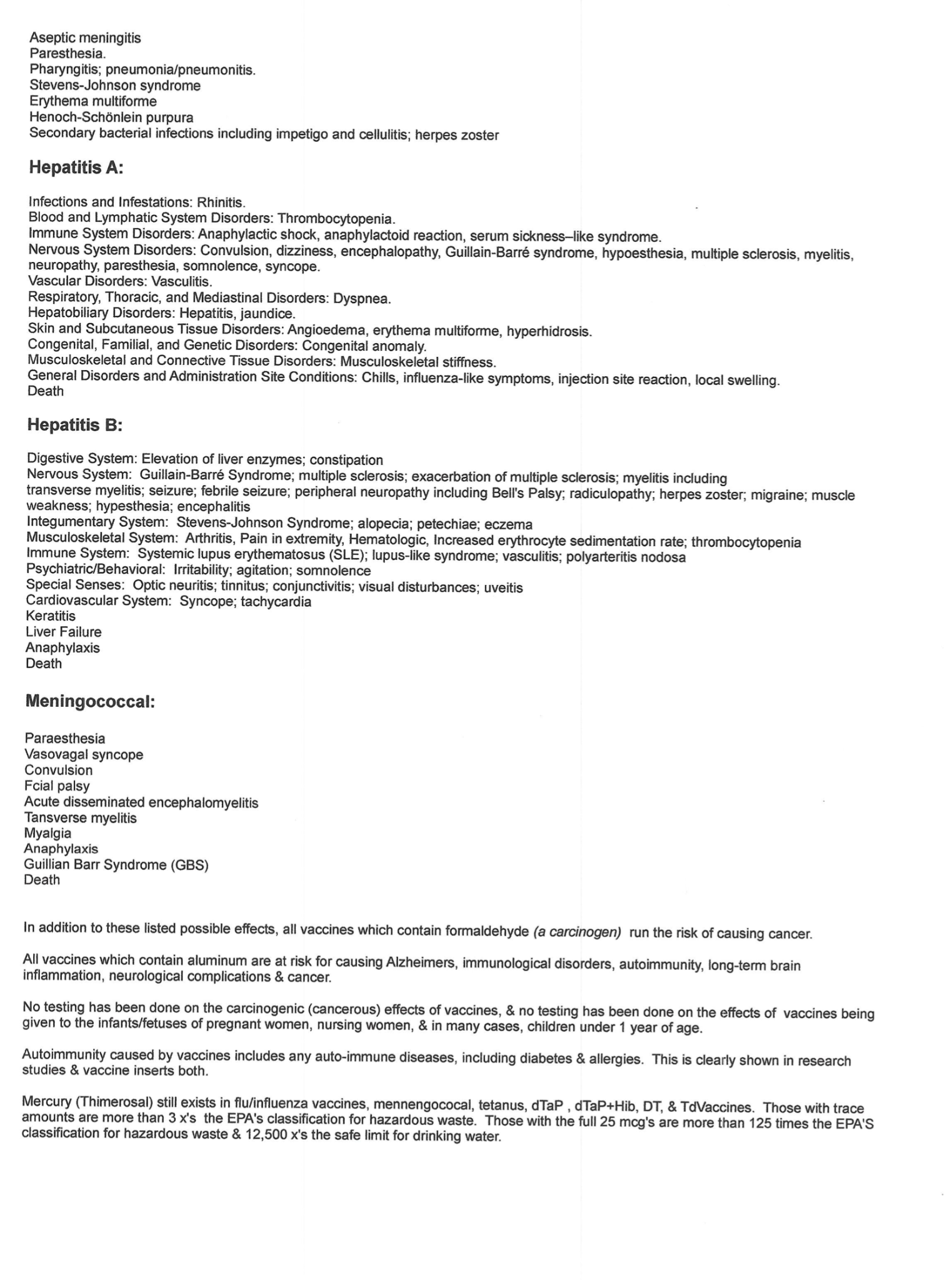 